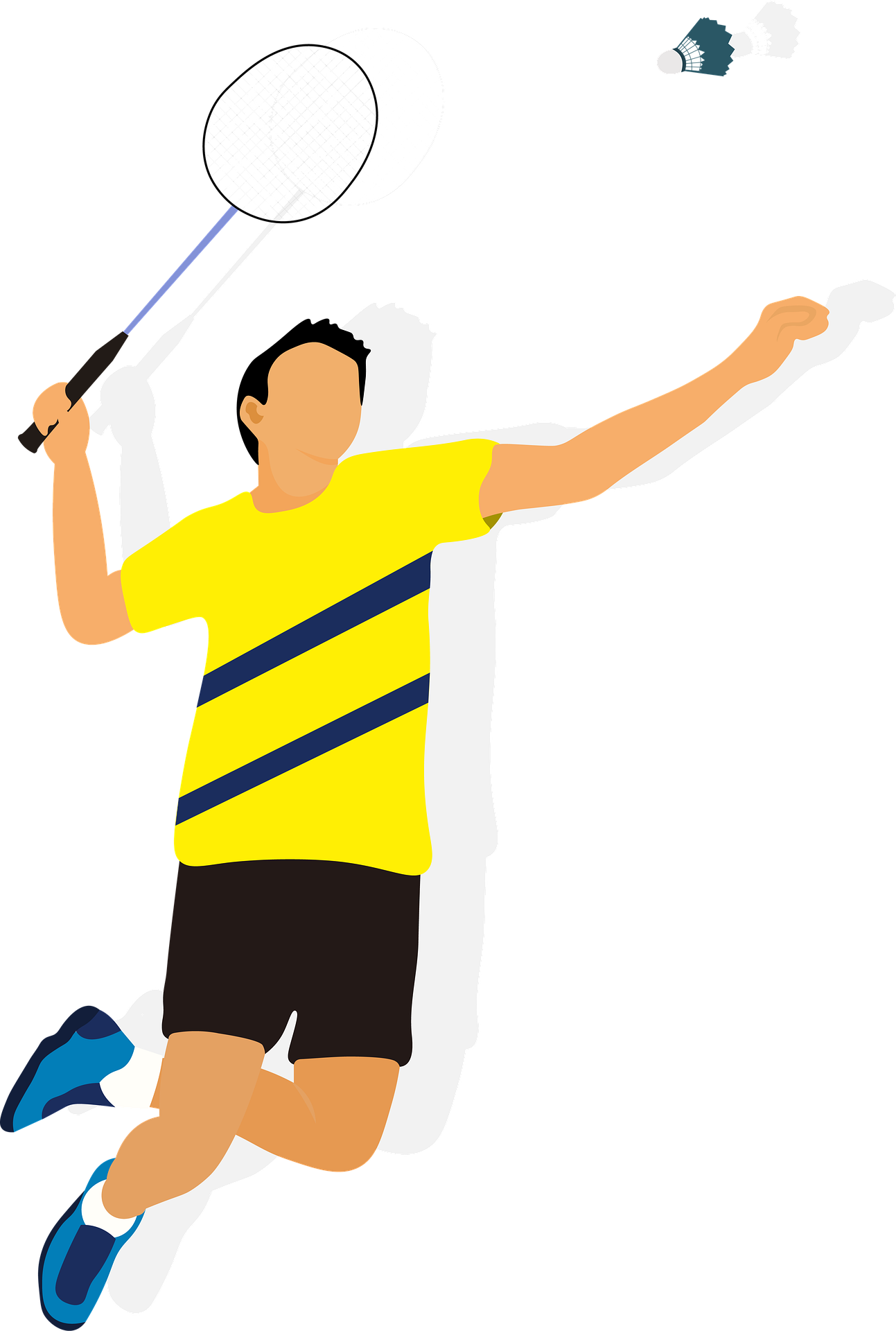 Braniewski Turniej BADMINTONAAmatorów                                                                        28 stycznia 2022Imię i nazwisko: …............................................................................................................................................. 
Nr Telefonu: …………………………………………………………………Kategoria:Singiel MężczyznSingiel KobietDebel MężczyznDebel KobietDebel MixOświadczam, że: nie mam przeciwwskazań lekarskich do udziału w Turnieju Badmintona , biorę udział w Turnieju na własną odpowiedzialność i nie będą rościć sobie praw odszkodowanie od organizatorów za ewentualne powstałe kontuzje lub inne ubytki na zdrowiu oświadczam, że zastosuję wszelkie środki bezpieczeństwa związane z przeciwdziałaniem zarażeniu koronawirusem COVID-19,informacje podane w karcie zgłoszeniowej są prawdziwe, zapoznałem się z treścią regulaminu i zobowiązuję się do jego przestrzegania, wyrażam zgodę na przetwarzanie moich danych osobowych w zakresie wskazanym w regulaminie.          ………………………………………………........... Podpis zawodnika 